OŠ Nedelišće KRITERIJI I ELEMENTI VREDNOVANJA UČENIKAPO PREDMETIMA I UČITELJIMA za 2. P  razred(šk. god. 2023./24.)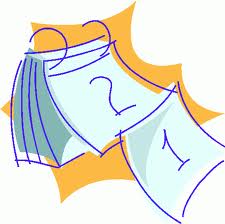 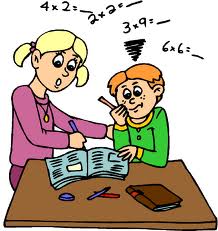 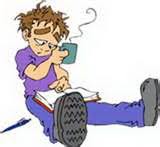 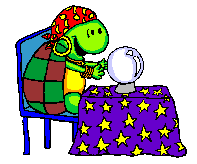 PREDMET : HRVATSKI JEZIKPREDMET : MATEMATIKAPREDMET: PRIRODA I DRUŠTVOPREDMET: GLAZBENA KULTURAPREDMET: LIKOVNA KULTURAPREDMET: TJELESNA I ZDRAVSTVENA KULTURA												Planirala: SUZANA BAKSAElementi vrednovanjaElementi vrednovanjaHrvatski jezik i komunikacijaHrvatski jezik i komunikacijaHrvatski jezik i komunikacijaHrvatski jezik i komunikacijaKnjiževnost i stvaralaštvoKnjiževnost i stvaralaštvoKnjiževnost i stvaralaštvoKnjiževnost i stvaralaštvoKultura i medijiKultura i medijiKultura i medijiKultura i medijiOblici vrednovanjaUsmena provjera:Usmena provjera:nedovoljandovoljandobardobarvrlo dobarodličan Vrednovanje naučenogačitanječitanjeUčenik ne povezuje   glasove i slova u slogove i cjelovitu riječ. Čita riječ po riječ, griješi u čitanju riječi, čita izuzetno sporo i razumije što pročita.  .Nesigurno i sporo  čita tekstove primjerene jezičnomu razvoju, dobi i interesima. Često griješi pri čitanju duljih riječi, zastaje i slovka. Čita  tekstove primjerene jezičnomu razvoju, dobi i interesima čineći greške u čitanju (krivo pročita riječ, zastane pri čitanju duljih riječi, ima nepravilnu intonacija ili ne primjenjuje znakove interpunkcije pri čitanju).Čita  tekstove primjerene jezičnomu razvoju, dobi i interesima čineći greške u čitanju (krivo pročita riječ, zastane pri čitanju duljih riječi, ima nepravilnu intonacija ili ne primjenjuje znakove interpunkcije pri čitanju).Čita tekstove primjerene jezičnomu razvoju, dobi i interesima uz poneko pojašnjenje od strane učitelja. (krivo pročita jednu riječ ili jednom ne poštuje rečenični znak ili tiho čita ili nesigurno čita).Svaku riječ pročita samostalno i točno.Glasno, točno, tečno i sigurno čita tekstove primjerene svojoj dobi. Čita umjerenim tempom i svi ga razumiju.Poštuje rečenične znakove.Vrednovanje naučenogapričanje prema nizu slika/pripovijedanje/lektirapričanje prema nizu slika/pripovijedanje/lektiraUčenik ne ostvaruje sastavnicu ishoda „prepričava pročitanu priču vlastitim riječima“po zadanim elementima.Prepričava pročitanu priču uz mnogo potpitanja i poticaja.Prepričava pročitanu priču vlastitim riječima uz uporabu  neknjiževnih izraza i uz pomoć potpitanja učitelja.Rijetko se javlja i daje uglavnom točne odgovore na pitanja. Prepričava pročitanu priču vlastitim riječima uz uporabu  neknjiževnih izraza i uz pomoć potpitanja učitelja.Rijetko se javlja i daje uglavnom točne odgovore na pitanja. Prepričava pročitanu priču vlastitim riječima uz manju pomoć učitelja. Lektira: Nabraja likove. Povremeno se javlja i daje odgovore na pitanja. Samostalno prepričava i produbljuje pročitanu priču vlastitim riječima i bogatim rječnikom.Lektira: Opisuje likove i pridaje im osobine. Aktivno sudjeluje u nastavi dajući točne odgovore na pitanja. Zaključuje i promišlja o ideji priče. Vrednovanje naučenogaRecitacije/igranje ulogaRecitacije/igranje ulogaNe izgovara tekst.Izgovara tekst uz pomoć i navođenje učiteljice.Često griješi u redoslijedu riječi, ne pazi na intonaciju i rečenične znakove. Često griješi u redoslijedu riječi, ne pazi na intonaciju i rečenične znakove. Jasno, glasno i uz manju pogrešku izgovara tekst. Pazi na intonaciju i rečenične znakove.Jasno, glasno i točno izgovara tekst pazeći na intonaciju i rečenične znakoveVrednovanje naučenogaPisane provjere:Pisane provjere:nedovoljan(1)dovoljan(2)dobar(3)dobar(3)vrlo dobar(4)odličan (5)Vrednovanje naučenogadiktat – naučenim slovimadiktat – naučenim slovimaUčenik ne piše cijelu rečenicu.Uglavnom ne razdvaja riječi.Rečenica nema pravilan red riječi, a riječi/slova nedostaju.Piše nečitko i ne poštuje granice crtovlja.Učenik često ispušta slova/riječi u rečenici.Neke riječi ne razdvaja.Ne zapisuje točku na kraju rečenice.Piše nečitko i ne poštuje uvijek granice crtovlja.Učenik prilikom pisanja rečenica  ispušta slova/riječi ili zamjenjuje slova u riječima.Uglavnom ostavlja razmak između riječi.Ponekad zapisuje točku na kraju rečenice.Čini pogrješke u oblikovanju slova ili prelasku crtovlja.Učenik prilikom pisanja rečenica  ispušta slova/riječi ili zamjenjuje slova u riječima.Uglavnom ostavlja razmak između riječi.Ponekad zapisuje točku na kraju rečenice.Čini pogrješke u oblikovanju slova ili prelasku crtovlja.Učenik zapisuje  sve riječi i rečenice po diktatu, povezuje glas i slovo, provodi glasovnu sintezu.Ostavlja razmak između riječi.Piše rečenične znakove na kraju rečenice.Čini 1 do 2 pogrješke u izostavljanju ili dodavanju slova ili prelasku crtovlja.Učenik  pravilno, uredno i točno zapisuje sve riječi i rečenice po diktatu, povezuje glas i slovo, provodi glasovnu analizu i sintezu.Ostavlja razmak između riječi.Piše rečenične znakove na kraju rečenice.Slova piše uredno, pravilnog oblika i unutar crtovlja.Vrednovanje naučenogaispiti znanja (jezični sadržaji ,kultura i mediji, lektira)ispiti znanja (jezični sadržaji ,kultura i mediji, lektira)0 -50%= 151% -   65% = 265% -   79% = 365% -   79% = 380% -   94% = 495% - 100% = 5Vrednovanje naučenogačitanje s razumijevanjemčitanje s razumijevanjem0-50% = 151% -   65% = 265% -   79% = 365% -   79% = 380% -   94% = 495% - 100% = 5Kriteriji zaključivanjaNakon cjelogodišnjeg praćenja donosi se zaključna ocjena. Ona ne treba biti aritmetička sredina pojedinačnih ocjena već se oblikuje temeljem svih prikupljenih informacija o ostvarivanju odgojno-obrazovnih ishoda. Nakon cjelogodišnjeg praćenja donosi se zaključna ocjena. Ona ne treba biti aritmetička sredina pojedinačnih ocjena već se oblikuje temeljem svih prikupljenih informacija o ostvarivanju odgojno-obrazovnih ishoda. Nakon cjelogodišnjeg praćenja donosi se zaključna ocjena. Ona ne treba biti aritmetička sredina pojedinačnih ocjena već se oblikuje temeljem svih prikupljenih informacija o ostvarivanju odgojno-obrazovnih ishoda. Nakon cjelogodišnjeg praćenja donosi se zaključna ocjena. Ona ne treba biti aritmetička sredina pojedinačnih ocjena već se oblikuje temeljem svih prikupljenih informacija o ostvarivanju odgojno-obrazovnih ishoda. Nakon cjelogodišnjeg praćenja donosi se zaključna ocjena. Ona ne treba biti aritmetička sredina pojedinačnih ocjena već se oblikuje temeljem svih prikupljenih informacija o ostvarivanju odgojno-obrazovnih ishoda. Nakon cjelogodišnjeg praćenja donosi se zaključna ocjena. Ona ne treba biti aritmetička sredina pojedinačnih ocjena već se oblikuje temeljem svih prikupljenih informacija o ostvarivanju odgojno-obrazovnih ishoda. Nakon cjelogodišnjeg praćenja donosi se zaključna ocjena. Ona ne treba biti aritmetička sredina pojedinačnih ocjena već se oblikuje temeljem svih prikupljenih informacija o ostvarivanju odgojno-obrazovnih ishoda. Nakon cjelogodišnjeg praćenja donosi se zaključna ocjena. Ona ne treba biti aritmetička sredina pojedinačnih ocjena već se oblikuje temeljem svih prikupljenih informacija o ostvarivanju odgojno-obrazovnih ishoda. Elementi vrednovanjaUsvojenost znanja i vještinaMatematička komunikacijaRješavanje problemaOblici vrednovanjaUsmena provjera:nedovoljan(1)dovoljan(2)dobar(3)vrlo dobar(4)odličan (5)Vrednovanje naučenogaUsvojenost znanja  - učenik/ca odgovara najmanje 2 puta u polugodištuBrojevi do 100Učenik ne ostvaruje sastavnicu ishoda „broji, čita i zapisuje brojkom i brojevnom riječi te uspoređuje prirodne brojeve do 100“ po zadanim elementima.Uz metodički predložak djelomično čita i zapisuje brojeve do 100 brojkama i zadanim brojevnim riječima.Čita uz pomoć i prepisuje brojeve do 100 i nulu brojkama i brojevnim riječima. Čita i zapisuje brojeve do 100 i nulu brojkama i brojevnim riječima uz manje greške.Uredno i točno čita i zapisuje brojeve do 100 i nulu brojkama i brojevnim riječima. Vrednovanje naučenogaUsvojenost znanja  - učenik/ca odgovara najmanje 2 puta u polugodištuZbrajanje i oduzimanje do 100Učenik ne ostvaruje sastavnicu ishoda „Zbraja i oduzima brojeve do 100“ po zadanim elementima.Ne ostvaruje ishod: Postavlja matematički problem“ po zadanim elementima.Zbraja i oduzima brojeve do 100 koristeći se konkretima.Uz vođenje i dodatne primjere postavlja matematički problem.Zbraja i oduzima uz poneku pogrešku i manju pomoć učitelja.Donosi zaključke rješavajući jednostavne primjere.Zbraja i oduzima uz poneku pogrešku.Uz manju asistenciju postavlja matematički problem, određuje što je poznato i nepoznato, odabire strategije. Donosi uglavnom ispravne zaključke.Automatizirano i točno  zbraja i oduzima brojeve do 100.Postavlja matematički problem, određuje što je poznato i nepoznato,  odabire strategije, donosi zaključke i određuje moguća rješenja.Vrednovanje naučenogaUsvojenost znanja  - učenik/ca odgovara najmanje 2 puta u polugodištuMnoženje i dijeljenje do 100Učenik ne ostvaruje sastavnicu ishoda „množi i dijeli u okviru tablice množenja“ po zadanim elementima.Množi i dijeli u okviru tablice množenja povremeno se koristeći grafičkim prikazima.Izvodi četiri jednakosti ne uviđajući povezanost među njima čak ni uz navođenje.Množi i dijeli u okviru tablice množenja s djelomičnom točnošću.Izvodi četiri jednakosti uviđajući povezanost među njima tek uz navođenje.Mentalno množi i dijeli u okviru tablice množenja s manjom nesigurnošću.Izvodi četiri jednakosti uviđajući povezanost među, primjenjuje njihovu vezu uz povremena podsjećanja.Sigurno i brzo mentalno množi i dijeli u okviru tablice množenja.Temeljem predznanja o vezi zbrajanja i oduzimanja uočava vezu množenja i dijeljenja i rješava četiri jednakosti.Vrednovanje naučenogaUsvojenost znanja  - učenik/ca odgovara najmanje 2 puta u polugodištuMnoženje i dijeljenje do 100Učenik ne ostvaruje sastavnicu ishoda „imenuje članove računskih operacija“ po zadanim elementima.Imenuje članove računskih operacija nestalnom točnošću.Imenuje članove računskih operacija uz manje nesigurnosti.Točno imenuje članove računskih operacija, uglavnom točno rješava tekstualne zadatke u kojima se javljaju imena članova računskih operacija.Brzo i točno imenuje članove računskih operacija, točno rješava tekstualne zadatke u kojima se javljaju imena članova računskih operacija.Vrednovanje naučenogaUsvojenost znanja  - učenik/ca odgovara najmanje 2 puta u polugodištuRješavanje problemaUčenik ne ostvaruje sastavnicu ishoda „rješava tekstualne zadatke“ po zadanim elementima.Rješava najjednostavnije tekstualne zadatke isključivo uz stalnu asistenciju i pomoć pri postavljanju zadatka.Rješava najjednostavnije tekstualne zadatke za nestalnom razinom točnosti..Rješava tekstualne zadatke uz manju nesigurnost.Samostalno i točno rješava složenije tekstualne zadatke.Vrednovanje naučenogaUsvojenost znanja  - učenik/ca odgovara najmanje 2 puta u polugodištuPisane provjere:nedovoljan(1)dovoljan(2)dobar(3)vrlo dobar(4)odličan (5)Vrednovanje naučenogaUsvojenost znanja  - učenik/ca odgovara najmanje 2 puta u polugodištuIspiti znanja Moguće su korekcije postotaka ovisno o rezultatima napisane provjere.0 -50%= 151% -   65% = 265% -   79% = 380% -   94% = 495% - 100% = 5Kriteriji zaključivanjaIzraz cjelogodišnjeg rada, uvaženi su svi oblici praćenja i ocjenjivanja, zabilješke o domaćim zadaćama, zalaganju i aktivnosti na satuIzraz cjelogodišnjeg rada, uvaženi su svi oblici praćenja i ocjenjivanja, zabilješke o domaćim zadaćama, zalaganju i aktivnosti na satuIzraz cjelogodišnjeg rada, uvaženi su svi oblici praćenja i ocjenjivanja, zabilješke o domaćim zadaćama, zalaganju i aktivnosti na satuIzraz cjelogodišnjeg rada, uvaženi su svi oblici praćenja i ocjenjivanja, zabilješke o domaćim zadaćama, zalaganju i aktivnosti na satuIzraz cjelogodišnjeg rada, uvaženi su svi oblici praćenja i ocjenjivanja, zabilješke o domaćim zadaćama, zalaganju i aktivnosti na satuIzraz cjelogodišnjeg rada, uvaženi su svi oblici praćenja i ocjenjivanja, zabilješke o domaćim zadaćama, zalaganju i aktivnosti na satuElementi vrednovanjaUsvojenost znanjaIstraživačke vještineOblici vrednovanjaUsmena provjera:nedovoljan(1)dovoljan(2)dobar(3)vrlo dobar(4)odličan (5)VREDNOVANJE NAUČENOGAUsvojenost znanja  - učenik/ca odgovara najmanje 2 puta u polugodištuUčenik/ca na većinu postavljenih pitanja vezanih uz obrađene nastavne sadržaje ne zna odgovor ili daje netočan odgovor.   Ne objašnjava, ne povezuje znanja, ne daje vlastite primjere i ne donosi zaključke ni uz pomoć učitelja.Učenik/ca na većinu postavljenih pitanja vezanih uz obrađene nastavne sadržaje ne zna odgovor ili daje netočan odgovor. Na neka pitanja daje djelomično točan odgovor ili točan odgovor daje tek nakon učiteljevih dodatnih potpitanja. Uz pomoć učitelja objašnjava, povezuje znanja, daje vlastite primjere i donosi zaključke.Učenik/ca na postavljena pitanja vezana uz obrađene nastavne sadržaje daje djelomično točan odgovor ili točan odgovor daje tek nakon učiteljevih dodatnih potpitanja. Uz pomoć učitelja objašnjava, povezuje znanja, daje vlastite primjere i donosi zaključke.Učenik/ca na većinu postavljenih pitanja vezanih uz obrađene nastavne sadržaje odgovara točno, potpuno i sigurno.   Na neka pitanja daje djelomično točan odgovor  ili točan odgovor daje tek nakon učiteljevih dodatnih potpitanja. Objašnjava, povezuje znanja, daje vlastite primjere i donosi zaključke.Učenik/ca točno, potpuno i sigurno odgovara na postavljena pitanja vezana uz obrađene nastavne sadržaje. S lakoćom objašnjava, povezuje znanja, daje vlastite primjere i donosi zaključke.VREDNOVANJE NAUČENOGAPisane provjere:nedovoljan(1)dovoljan(2)dobar(3)vrlo dobar(4)odličan (5)VREDNOVANJE NAUČENOGAIspiti znanja 0 -50%= 151% -   65% = 265% -   79% = 380% -   92% = 493% - 100% = 5VREDNOVANJE NAUČENOGAIstraživačke vještine:nedovoljan(1)dovoljan(2)dobar(3)vrlo dobar(4)odličan (5)VREDNOVANJE NAUČENOGANije izradio zadatak (plakat projekt). Zadatak (plakat, projekt) istraživao, bilježio, crtao i ostvario ga prema uputama, ali jako šturo, nejasno. Zadatak (plakat, projekt) dosta netočno, nesigurno  i nesamostalno prezentirao na satu.Zadatak (plakat, projekt) istraživao, bilježio, crtao i ostvario ga prema uputama na vrijeme, ali djelomično. Zadatak (plakat, projekt) djelomično točno, nesigurno  i uz pomoć prezentirao na satu.Zadatak (plakat, projekt) istraživao, bilježio, crtao i ostvario ga prema uputama na vrijeme, ali ne u potpunosti (ili u potpunosti, ali ne i na vrijeme). Zadatak (plakat, projekt) točno, ali ne i samostalno te sigurno prezentirao na satu.Zadatak (plakat, projekt) istraživao, bilježio, crtao i ostvario ga u potpunosti prema uputama i na vrijeme. Zadatak (plakat, projekt) točno, samostalno i sigurno prezentirao na satu.Kriteriji zaključivanjaIzraz cjelogodišnjeg rada, uvaženi su svi oblici praćenja i ocjenjivanja, zabilješke o domaćim zadaćama, zalaganju i aktivnosti na satuIzraz cjelogodišnjeg rada, uvaženi su svi oblici praćenja i ocjenjivanja, zabilješke o domaćim zadaćama, zalaganju i aktivnosti na satuIzraz cjelogodišnjeg rada, uvaženi su svi oblici praćenja i ocjenjivanja, zabilješke o domaćim zadaćama, zalaganju i aktivnosti na satuIzraz cjelogodišnjeg rada, uvaženi su svi oblici praćenja i ocjenjivanja, zabilješke o domaćim zadaćama, zalaganju i aktivnosti na satuIzraz cjelogodišnjeg rada, uvaženi su svi oblici praćenja i ocjenjivanja, zabilješke o domaćim zadaćama, zalaganju i aktivnosti na satuIzraz cjelogodišnjeg rada, uvaženi su svi oblici praćenja i ocjenjivanja, zabilješke o domaćim zadaćama, zalaganju i aktivnosti na satuElementi vrednovanjaSlušanje i poznavanje glazbeIzražavanje glazbom i uz glazbuOblici vrednovanjaUsmena provjera:dobar(3)vrlo dobar(4)odličan (5)VREDNOVANJE NAUČENOGAUsvojenost pjesmeUčenik pjeva uz poneki točan ton ili dio melodije, ne uočava razliku među tonovima.  Učiteljica mu zadaje jednu od tri obrađene pjesmeUčenik pjeva točno ili djelomično točno s manjim greškama u melodiji.  Učiteljica mu zadaje jednu od tri obrađene pjesmeUčenik pjeva melodiju i tekst sigurno, točno  i samostalno. Učiteljica mu zadaje jednu od tri obrađene pjesme.VREDNOVANJE NAUČENOGASviranje ritmaUčenik svira uz poneki točan ton ili ne uočava razliku među odsviranim tonovima.Učenik svira točno ili djelomično točno s manjim greškama.  Učenik svira melodiju štapićima sigurno, točno  i samostalno.VREDNOVANJE NAUČENOGAPisane provjere:dobar(3)vrlo dobar(4)odličan (5)VREDNOVANJE NAUČENOGASlušni ispit znanja 60% -   79% = 380% -   92% = 493% - 100% = 5Kriteriji zaključivanjaIzraz cjelogodišnjeg rada, uvaženi su svi oblici praćenja i ocjenjivanja, zabilješke o domaćim zadaćama, zalaganju i aktivnosti na satuIzraz cjelogodišnjeg rada, uvaženi su svi oblici praćenja i ocjenjivanja, zabilješke o domaćim zadaćama, zalaganju i aktivnosti na satuIzraz cjelogodišnjeg rada, uvaženi su svi oblici praćenja i ocjenjivanja, zabilješke o domaćim zadaćama, zalaganju i aktivnosti na satuIzraz cjelogodišnjeg rada, uvaženi su svi oblici praćenja i ocjenjivanja, zabilješke o domaćim zadaćama, zalaganju i aktivnosti na satuElementi vrednovanjaStvaralaštvoProduktivnostKritički stav i kontekstOblici vrednovanjadobar(3)vrlo dobar(4)odličan (5)StvaralaštvoDjelomično upotrebljava likovni jezik, koristi se naučenim šablonama, kopira od drugih učenika. U skici nedostaje urednosti.Upotrebljava likovni jezik, no koristi naučene šablone pri stvaranju likovnog rada ili ih kopira od drugih učenika.Upotrebljava likovni jezik, maštovit je i originalan u  ideji i skici. Produktivnost Učenik uz povremeno posredovanje učitelja upotrebljava likovne materijale i postupke u svrhu izrade svog likovnog rada, ne radi prema uputama, griješi u rješavanju likovnog problema, neuredan i nepažljiv.Učenik samostalno upotrebljava likovne materijale i postupke u svrhu izrade svog likovnog rada no pri tom ne pazi na urednost ili smještaj u formatu ili ne stigne završiti rad u zadanom vremenu. Učenik samostalno upotrebljava likovne materijale i postupke u svrhu izrade svog likovnog rada. Uspješan u rješavanju likovnog problema. Samostalan, uredan i originalan. Rad završava u zadanom vremenu.  Kritički stav i kontekstUz pomoć učitelja, učenik opisuje vlastiti doživljaj stvaranja (uključujući i osobno zadovoljstvo), opisuje i uspoređuje svoj likovni ili vizualni rad i radove drugih učenika prepoznajući upotrebu likovnih pojmova, likovnih materijala, prikaza motiva i izražene ideje.Uz podršku učitelja i i sudjelovanje drugih učenika, učenik opisuje vlastiti doživljaj stvaranja (uključujući i osobno zadovoljstvo), opisuje i uspoređuje svoj likovni ili vizualni rad i radove drugih učenika prepoznajući upotrebu likovnih pojmova, likovnih materijala, prikaza motiva i izražene ideje.Učenik opisuje vlastiti doživljaj stvaranja (uključujući i osobno zadovoljstvo), opisuje i uspoređuje svoj likovni ili vizualni rad i radove drugih učenika prepoznajući i uspoređujući upotrebu likovnih pojmova, likovnih materijala, prikaza motiva i izražene ideje.Kriteriji  zaključivanjaIzraz cjelogodišnjeg rada, uvaženi su svi oblici praćenja i ocjenjivanja, zabilješke o zalaganju i aktivnosti na satuIzraz cjelogodišnjeg rada, uvaženi su svi oblici praćenja i ocjenjivanja, zabilješke o zalaganju i aktivnosti na satuIzraz cjelogodišnjeg rada, uvaženi su svi oblici praćenja i ocjenjivanja, zabilješke o zalaganju i aktivnosti na satuIzraz cjelogodišnjeg rada, uvaženi su svi oblici praćenja i ocjenjivanja, zabilješke o zalaganju i aktivnosti na satuElementi vrednovanjaMotorička znanjaMotorička postignućaAktivnost učenika i odgojni zadaciOblici vrednovanjadobar(3)vrlo dobar(4)odličan (5)VREDNOVANJE NAUČENOGAMotorička znanjaMotorička znanjazadatak se izvodi uz greške koje utječu na strukturu kretanjazadatak se izvodi uz manje greške koje bitno ne utječu na strukturu kretanja, zadatak ne izvodi s lakoćomzadatak se izvodi bez greške i s lakoćom;VREDNOVANJE NAUČENOGAMotorička postignućaMotorička postignućasvi rezultati u trećoj po vrijednosti četvrtini rezultat druge četvrtine dobivenih rezultata rezultat koji se nalazi u prvoj četvrtini po vrijednosti dobivenih rezultataAktivnost učenika i odgojni zadaciAktivnost učenika i odgojni zadaciUčestalo kršenje pravila igre, nepoštivanje učitelja i njegovih zahtjevaPovremeno kršenje pravila igre, nepoštivanje učitelja i njegovih zahtjeva aktivnost učenika, poštivanje pravila igre, poštivanje učitelja i njegovih zahtjeva, nošenje sportske opremeKriteriji zaključivanjaKriteriji zaključivanjaZavršna ocjena je odraz cjelogodišnjeg rada učenika, uvažavajući sve elemente i metode praćenja i provjeravanja,najveći značaj u formiranju završne ocjene se pridaje motoričkim znanjima i odgojnim efektima rada, nešto manje motoričkim postignućima. Završna ocjena je odraz cjelogodišnjeg rada učenika, uvažavajući sve elemente i metode praćenja i provjeravanja,najveći značaj u formiranju završne ocjene se pridaje motoričkim znanjima i odgojnim efektima rada, nešto manje motoričkim postignućima. Završna ocjena je odraz cjelogodišnjeg rada učenika, uvažavajući sve elemente i metode praćenja i provjeravanja,najveći značaj u formiranju završne ocjene se pridaje motoričkim znanjima i odgojnim efektima rada, nešto manje motoričkim postignućima. Završna ocjena je odraz cjelogodišnjeg rada učenika, uvažavajući sve elemente i metode praćenja i provjeravanja,najveći značaj u formiranju završne ocjene se pridaje motoričkim znanjima i odgojnim efektima rada, nešto manje motoričkim postignućima. 